Publicado en Alicante el 12/05/2021 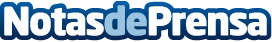 Mayo se convierte en el mes estrella de la competición  Amazon UNIVERSITY EsportsLos próximos 15 y 16 de mayo son los días elegidos para la celebración de la Gran Final Nacional Universitaria. La competición repartirá más de 80.000 euros en becas entre los equipos ganadoresDatos de contacto:Beatriz Sanchez MartinezGGTech639755754Nota de prensa publicada en: https://www.notasdeprensa.es/mayo-se-convierte-en-el-mes-estrella-de-la Categorias: Internacional Nacional Juegos Entretenimiento Otros deportes Gaming http://www.notasdeprensa.es